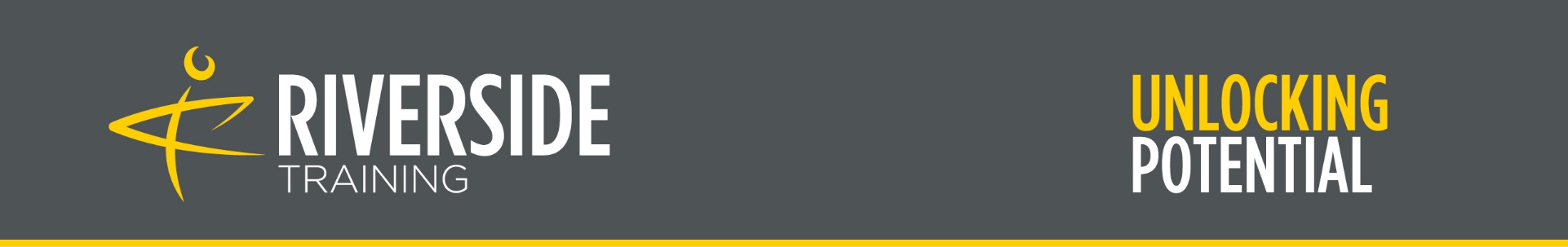 Level 4 Associate Project Manager Suitability Check               Occupational Profile: Projects can be defined and delivered within different contexts, across diverse industry sectors. They can be large or small. Every project needs to be managed to ensure its success, An associate project manager knows what needs to be achieved, how it will be achieved, how long it will take and how much it will cost, and works with the project team to achieve the required outcomes. Associate project managers need good planning, organisation, leadership, management and communication skills. An associate project manager utilises resources with suitable skills, qualifications, experience and knowledge to work together in a motivated and integrated team, with clearly defined reporting lines, roles, responsibilities and authorities. Dependent upon the size of the organisations and the complexity of projects, associate project managers’ job titles will vary, but typically they can include: assistant project manager, junior project manager, project team leader. Some organisations use ‘project manager’ as a generic job title.Enter your score hereTotals:Check your scores hereWhere you have tended to score mainly threes and some twos, then this is most likely to be the correct level for you. With a score of mainly 2s and some 1s or 0s, you should try out the questions or the next level up or down, as seems appropriate. To decide whether the level is up or down, look at scores of 0 or 1 and ask yourself why you gave that score – this should make it clear to you whether the level is too high or too low. Look for the level which gives the highest score – this is the most appropriate for you.Where your score is mainly noughts and ones you are almost certainly a higher or lower level, so try out the appropriate questions to confirm this.Please discuss with your assessor for further guidance.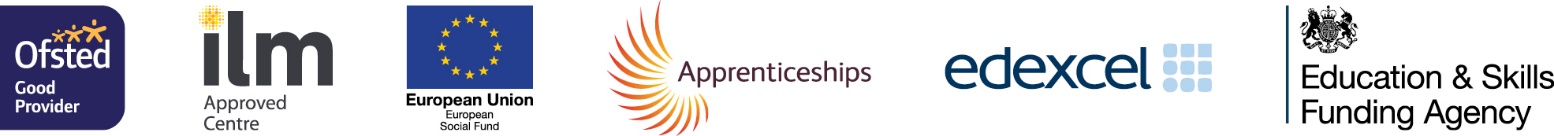 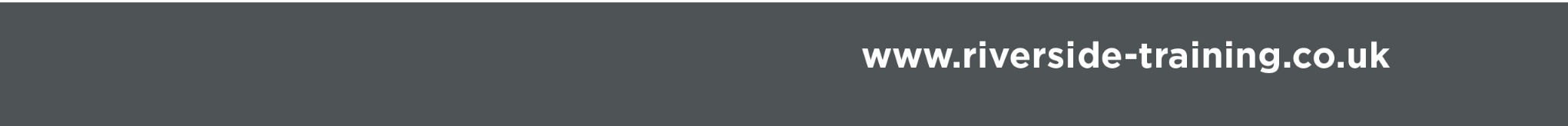 AreaRequired skillsRequired skillsProject governanceProject monitoring and reporting cycle to track, assess and interpret performanceProject monitoring and reporting cycle to track, assess and interpret performanceProject governanceApply monitoring techniques to analyse status and manage informationApply monitoring techniques to analyse status and manage informationStakeholder and communications managementManage stakeholders, taking account of their levels of influence and particular interestsManage stakeholders, taking account of their levels of influence and particular interestsStakeholder and communications managementManage conflicts and negotiationsManage conflicts and negotiationsStakeholder and communications managementCommunicate to a variety of different audiencesCommunicate to a variety of different audiencesStakeholder and communications managementContribute to negotiations relating to project objectivesContribute to negotiations relating to project objectivesBudgeting and cost controlDevelop and agree project budgetsDevelop and agree project budgetsBudgeting and cost controlMonitor forecast and actual costs against budget and control changesMonitor forecast and actual costs against budget and control changesBudgeting and cost controlSupport funding submissions.Support funding submissions.Budgeting and cost controlTrack systems for actual costs, accruals and committed costsTrack systems for actual costs, accruals and committed costsBusiness caseContribute to the preparation or maintenance of a business case including achieving required outcomesContribute to the preparation or maintenance of a business case including achieving required outcomesScope managementDetermine the scope of a project, including assumptions, dependencies and constraints.Determine the scope of a project, including assumptions, dependencies and constraints.Scope managementControl and manage changes to the scope of a project.Control and manage changes to the scope of a project.Consolidated planningConsolidate and document the fundamental components of projectsConsolidate and document the fundamental components of projectsConsolidated planningMonitor progress against the consolidated plan and refine as appropriateMonitor progress against the consolidated plan and refine as appropriateConsolidated planningImplement change control process where relevantImplement change control process where relevantSchedule managementPrepare and maintain schedules for activities aligned to project deliveryPrepare and maintain schedules for activities aligned to project deliveryRisk, and issue managementcontribute to a risk management plancontribute to a risk management planRisk, and issue managementIdentify and monitor project risk or opportunity, plan and implement responses to themIdentify and monitor project risk or opportunity, plan and implement responses to themRisk, and issue managementRespond to and manage issues within a defined governance structure.Respond to and manage issues within a defined governance structure.Contract management and procurementFacilitate a procurement processFacilitate a procurement processContract management and procurementContribute to the definition of contractual agreements and contribute to managing a contract.Contribute to the definition of contractual agreements and contribute to managing a contract.Quality managementDevelop a quality management planDevelop a quality management planQuality managementManage project assurance, and contribute to peer reviews Manage project assurance, and contribute to peer reviews Quality managementUtilise an organisation’s continual improvement process including lessons learnedUtilise an organisation’s continual improvement process including lessons learnedResource managementDevelop resource management plans for project activitiesDevelop resource management plans for project activitiesResource managementAcquire and manage resourcesAcquire and manage resourcesResource managementMonitor progress against plans.Monitor progress against plans.Do you or will you Manage a Project in your role?Do you or will you Manage a Project in your role?What is a typical project in your role?What is a typical project in your role?3’s2’s1’s0’s